KUESIONERKepada Yth.Mahasiswa/i Ekonomi Islam Semester VI Fakultas Ekonomi dan Bisnis Islam Universitas Islam Negeri Sumatera Utara.di- TempatAssalamu’alaikum Wr. Wb.Saya adalah Mahasiswa Program Studi Manajemen Fakultas Ekonomi Universitas Muslim Nusantara Al-Washliyah Medan yang bernama :Nama	: ANUGRAH PUTRA RAHMANSYAHNPM	: 173114055Dengan Judul Penelitian :“PENGARUH MOTIVASI BERWIRAUSAHA DAN PENGETAHUAN KEWIRAUSAHAAN TERHADAP MINAT BERWIRAUSAHA (Studi Pada Mahasiswa Ekonomi Islam Semester VI Fakultas Ekonomi dan Bisnis Islam Universitas Islam Negeri Sumatera Utara)”.Dengan ini saya mohon kesediaan saudara/i untuk mengisi daftar koesioner. Informasi yang anda berikan hanya semata-mata untuk melengkapi data penelitian dalam rangka penyusunan skripsi. Untuk itu, isilah kuesioner ini dengan jawaban yang sebenar-benarnya. Atas kesediaan saudara/i, saya ucapkan terima kasih.Medan, 18 Mei 2021
Peneliti					ANUGRAH PUTRA RAHMANSYAHLAMPIRANIdentitas responden
(kerahasiaan responden akan dijamin dalam penelititan ini)Jenis Kelamin 		: Pria / WanitaPengalaman Wirausaha	: Pernah / Belum PernahPekerjaan Orangtua	: __________________Petunjuk pengisian :Pilihlah jawaban paling tepat menurut anda.Bacalah setiap pernyataan dengan seksama.Berilah tanda ceklis/centang pada salah satu alternatif jawaban yang sesuai dengan pendapat anda berdasarkan apa yang anda rasakan sesuai dengan nomor kodenya. Berikan pendapat anda berdasarkan kriteria berikut ini :1 = Sangat Tidak Setuju (STS)2 = Tidak Setuju (TS)3 = Ragu-Ragu (R)4 = Setuju (S)5 = Sangat Setuju (SS)Alternative jawaban anda adalah sebagai berikut :MOTIVASI BERWIRAUSAHA (X1)PENGETAHUAN KEWIRAUSAHAAN (X2)MINAT BERWIRAUSAHA (Y)Hasil Frekuensi Karakteristik RespondenHasil Frekuensi Jawaban Responden Variabel Motivasi BerwirausahaHasil Frekuensi Jawaban Responden Variabel Pengetahuan KewirausahaanHasil Frekuensi Jawaban Responden Variabel Minat BerwirausahaTabulasi Data Kuesioner Uji Validitas dan Uji ReliabilitasHasil Uji Validitas Variabel Motivasi Berwirausaha (X1)Hasil Uji Reliabilitas Variabel Motivasi Berwirausaha (X1)Hasil Uji Validitas Variabel Pengetahuan Kewirausahaan (X2)Hasil Uji Reliabilitas Variabel Pengetahuan Kewirausahaan (X2)Hasil Uji Validitas Variabel Minat Berwirausaha (Y)Hasil Uji Reliabilitas Variabel Minat Berwirausaha (Y)Tabulasi Data KuesionerHasil Uji Normalitas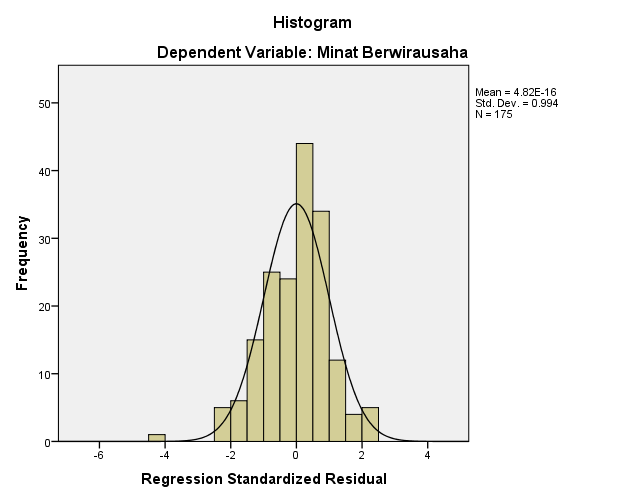 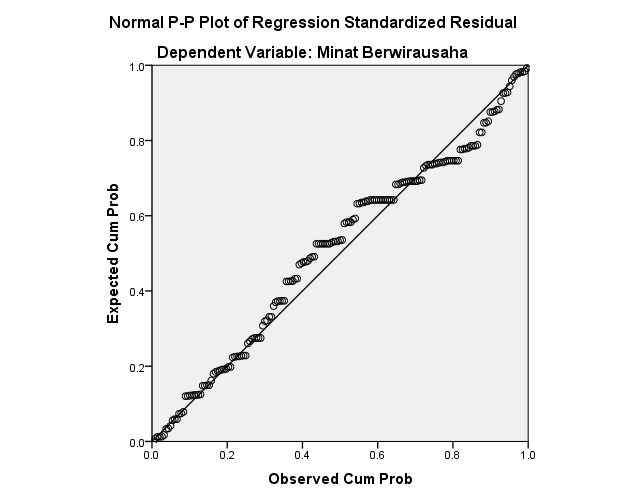 Hasil Uji MultikolinearitasHasil Uji Heteroskedastisitas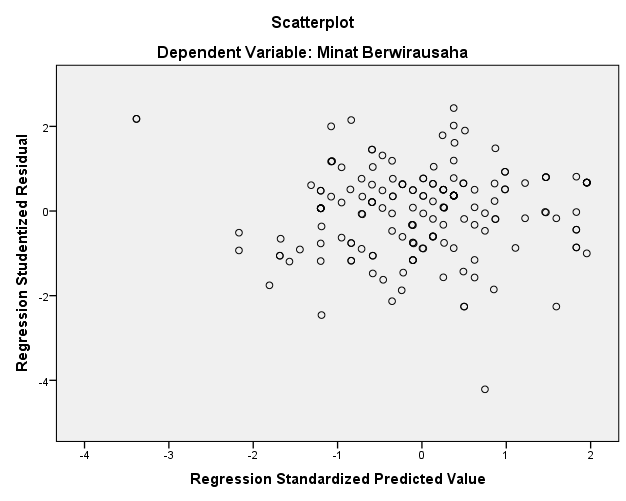 Hasil Uji Regresi Linier BergandaHasil Uji Parsial (Uji t)Hasil Uji Signifikan Simulatif (Uji F)Hasil Uji Koefisien Determinasi (R2)Titik Persentase Distribusi t (df = 1 – 200)No.PernyataanSTSTSRSSS1.Saya memiliki kepercayaan diri untuk menjadi seorang wirausaha2.Saya memiliki kemampuan menciptakan produk baru yang berguna bagi banyak orang3.Saya memiliki jiwa kepemimpinan dan tanggung jawab4.Dengan berwirausaha saya memiliki masa depan yang baik dan cerahNo.PernyataanSTSTSRSSS1.Saya siap mengambil resiko ketika memulai usaha2.Saya akan memulai usaha dengan melihat peluang yang ada3.Saya akan merumuskan solusi ketika terjadi masalahNo.PernyataanSTSTSRSSS1.Saya  memilih berwirausaha karena ingin mempunyai pendapatan sendiri2.Saya lebih dihargai jika memiliki usaha sendiri3.Saya senang berwirausaha karena dapat menciptakan lapangan pekerjaan sendiri4.Saya ingin berwirausaha karena mendapat dukungan dari keluarga5.Saya memilih berwirausaha karena ingin membantu lingkungan masyarakatStatisticsStatisticsStatisticsStatisticsStatisticsJenis_KelaminPengalaman_BerwirausahaPekerjaan_OrangtuaNValid175175175NMissing000Jenis_KelaminJenis_KelaminJenis_KelaminJenis_KelaminJenis_KelaminJenis_KelaminFrequencyPercentValid PercentCumulative PercentValidLaki-laki2715.415.415.4ValidPerempuan14884.684.6100.0ValidTotal175100.0100.0Pengalaman_BerwirausahaPengalaman_BerwirausahaPengalaman_BerwirausahaPengalaman_BerwirausahaPengalaman_BerwirausahaPengalaman_BerwirausahaFrequencyPercentValid PercentCumulative PercentValidPernah10962.362.362.3ValidBelum Pernah6637.737.7100.0ValidTotal175100.0100.0Pekerjaan_OrangtuaPekerjaan_OrangtuaPekerjaan_OrangtuaPekerjaan_OrangtuaPekerjaan_OrangtuaPekerjaan_OrangtuaFrequencyPercentValid PercentCumulative PercentValidPNS3117.717.717.7ValidPedagang/Wiraswasta9252.652.670.3ValidBuruh/Tani4827.427.497.7ValidIbu Rumah Tangga/Tidak Bekerja42.32.3100.0ValidTotal175100.0100.0StatisticsStatisticsStatisticsStatisticsStatisticsStatisticsStatisticsStatisticsStatisticsStatisticsStatisticsX1.P1X1.P1X1.P2X1.P2X1.P3X1.P3X1.P4X1.P4NValidValid175175175175175175175175NMissingMissing00000000MeanMeanMean4.034.033.813.813.933.933.553.55Std. DeviationStd. DeviationStd. Deviation.750.750.856.856.831.831.914.914MinimumMinimumMinimum22112211MaximumMaximumMaximum55555555X1.P1X1.P1X1.P1X1.P1X1.P1X1.P1X1.P1X1.P1X1.P1X1.P1FrequencyFrequencyPercentPercentValid PercentValid PercentCumulative PercentCumulative PercentValid2331.71.71.71.71.71.7Valid3373721.121.121.121.122.922.9Valid4868649.149.149.149.172.072.0Valid5494928.028.028.028.0100.0100.0ValidTotal175175100.0100.0100.0100.0X1.P2X1.P2X1.P2X1.P2X1.P2X1.P2X1.P2X1.P2X1.P2X1.P2FrequencyFrequencyPercentPercentValid PercentValid PercentCumulative PercentCumulative PercentValid1221.11.11.11.11.11.1Valid2663.43.43.43.44.64.6Valid3545430.930.930.930.935.435.4Valid4757542.942.942.942.978.378.3Valid5383821.721.721.721.7100.0100.0ValidTotal175175100.0100.0100.0100.0X1.P3X1.P3X1.P3X1.P3X1.P3X1.P3X1.P3X1.P3X1.P3X1.P3FrequencyFrequencyPercentPercentValid PercentValid PercentCumulative PercentCumulative PercentValid2995.15.15.15.15.15.1Valid3404022.922.922.922.928.028.0Valid4818146.346.346.346.374.374.3Valid5454525.725.725.725.7100.0100.0ValidTotal175175100.0100.0100.0100.0X1.P4X1.P4X1.P4X1.P4X1.P4X1.P4FrequencyPercentValid PercentCumulative PercentValid131.71.71.7Valid2148.08.09.7Valid36939.439.449.1Valid46134.934.984.0Valid52816.016.0100.0ValidTotal175100.0100.0StatisticsStatisticsStatisticsStatisticsStatisticsStatisticsStatisticsStatisticsStatisticsStatisticsX2.P1X2.P1X2.P1X2.P2X2.P2X2.P3X2.P3NValidValid175175175175175175175NMissingMissing0000000MeanMeanMean3.703.703.703.783.783.713.71Std. DeviationStd. DeviationStd. Deviation.834.834.834.726.726.824.824MinimumMinimumMinimum1111111MaximumMaximumMaximum5555555X2.P1X2.P1X2.P1X2.P1X2.P1X2.P1X2.P1X2.P1X2.P1FrequencyFrequencyPercentValid PercentValid PercentCumulative PercentCumulative PercentValid1331.71.71.71.71.7Valid2884.64.64.66.36.3Valid3535330.330.330.336.636.6Valid4868649.149.149.185.785.7Valid5252514.314.314.3100.0100.0ValidTotal175175100.0100.0100.0X2.P2X2.P2X2.P2X2.P2X2.P2X2.P2X2.P2X2.P2X2.P2FrequencyFrequencyPercentValid PercentValid PercentCumulative PercentCumulative PercentValid111.6.6.6.6.6Valid211.6.6.61.11.1Valid3606034.334.334.335.435.4Valid4868649.149.149.184.684.6Valid5272715.415.415.4100.0100.0ValidTotal175175100.0100.0100.0X2.P3X2.P3X2.P3X2.P3X2.P3X2.P3X2.P3X2.P3X2.P3FrequencyFrequencyPercentValid PercentValid PercentCumulative PercentCumulative PercentValid1331.71.71.71.71.7Valid2884.64.64.66.36.3Valid3505028.628.628.634.934.9Valid4909051.451.451.486.386.3Valid5242413.713.713.7100.0100.0ValidTotal175175100.0100.0100.0StatisticsStatisticsStatisticsStatisticsStatisticsStatisticsStatisticsStatisticsStatisticsStatisticsStatisticsStatisticsY.P1Y.P2Y.P2Y.P3Y.P3Y.P4Y.P4Y.P5Y.P5NValidValid175175175175175175175175175NMissingMissing000000000MeanMeanMean3.943.653.653.453.453.563.563.503.50Std. DeviationStd. DeviationStd. Deviation.756.810.810.945.945.868.868.843.843MinimumMinimumMinimum211112211MaximumMaximumMaximum555555555Y.P1Y.P1Y.P1Y.P1Y.P1Y.P1Y.P1Y.P1Y.P1Y.P1Y.P1FrequencyFrequencyFrequencyPercentPercentValid PercentValid PercentCumulative PercentCumulative PercentValid28884.64.64.64.64.64.6Valid331313117.717.717.717.722.322.3Valid499999956.656.656.656.678.978.9Valid537373721.121.121.121.1100.0100.0ValidTotal175175175100.0100.0100.0100.0Y.P2Y.P2Y.P2Y.P2Y.P2Y.P2Y.P2Y.P2Y.P2Y.P2Y.P2FrequencyFrequencyFrequencyPercentPercentValid PercentValid PercentCumulative PercentCumulative PercentValid1111.6.6.6.6.6.6Valid21212126.96.96.96.97.47.4Valid357575732.632.632.632.640.040.0Valid483838347.447.447.447.487.487.4Valid522222212.612.612.612.6100.0100.0ValidTotal175175175100.0100.0100.0100.0Y.P3Y.P3Y.P3Y.P3Y.P3Y.P3Y.P3Y.P3Y.P3Y.P3Y.P3FrequencyFrequencyFrequencyPercentPercentValid PercentValid PercentCumulative PercentCumulative PercentValid12221.11.11.11.11.11.1Valid227272715.415.415.415.416.616.6Valid359595933.733.733.733.750.350.3Valid464646436.636.636.636.686.986.9Valid523232313.113.113.113.1100.0100.0ValidTotal175175175100.0100.0100.0100.0Y.P4Y.P4Y.P4Y.P4Y.P4Y.P4FrequencyPercentValid PercentCumulative PercentValid21810.310.310.3Valid36738.338.348.6Valid46436.636.685.1Valid52614.914.9100.0ValidTotal175100.0100.0Y.P5Y.P5Y.P5Y.P5Y.P5Y.P5FrequencyPercentValid PercentCumulative PercentValid121.11.11.1Valid22112.012.013.1Valid35330.330.343.4Valid48649.149.192.6Valid5137.47.4100.0ValidTotal175100.0100.0No.Motivasi BerwirausahaX1Motivasi BerwirausahaX1Motivasi BerwirausahaX1Motivasi BerwirausahaX1TotalPengetahuan Kewirausahaan X2Pengetahuan Kewirausahaan X2Pengetahuan Kewirausahaan X2TotalMinat BerwirausahaYMinat BerwirausahaYMinat BerwirausahaYMinat BerwirausahaYMinat BerwirausahaYTotal1.445417333933233142.4433144441243334173.5455195551554444214.4433144331044444205.4343144341153443196.3333123431043222137.4443153441133333158.5554195541455554249.45451843411434441910.33351444513545342111.53441634310443341812.5443162338444331813.3333123339432331514.45441744412442221415.55541955515544542216.45451845413445542217.54421544412444442018.44441644412444442019.55531854413555442320.55552044412444442021.44431534411433331622.212161315343311423.44441644311443441924.3333123339333331525.44441644412444442026.44441643411444442027.44221224410432321428.44431544412444442029.3455173339223331330.444315433104433317CorrelationsCorrelationsCorrelationsCorrelationsCorrelationsCorrelationsCorrelationsX1.P1X1.P2X1.P3X1.P4TOTALX1.P1Pearson Correlation1.678**.646**.243.756**X1.P1Sig. (2-tailed).000.000.195.000X1.P1N3030303030X1.P2Pearson Correlation.678**1.649**.518**.866**X1.P2Sig. (2-tailed).000.000.003.000X1.P2N3030303030X1.P3Pearson Correlation.646**.649**1.596**.882**X1.P3Sig. (2-tailed).000.000.001.000X1.P3N3030303030X1.P4Pearson Correlation.243.518**.596**1.757**X1.P4Sig. (2-tailed).195.003.001.000X1.P4N3030303030TOTALPearson Correlation.756**.866**.882**.757**1TOTALSig. (2-tailed).000.000.000.000TOTALN3030303030**. Correlation is significant at the 0.01 level (2-tailed).**. Correlation is significant at the 0.01 level (2-tailed).**. Correlation is significant at the 0.01 level (2-tailed).**. Correlation is significant at the 0.01 level (2-tailed).**. Correlation is significant at the 0.01 level (2-tailed).**. Correlation is significant at the 0.01 level (2-tailed).**. Correlation is significant at the 0.01 level (2-tailed).Reliability StatisticsReliability StatisticsCronbach’s AlphaN of Items.8254CorrelationsCorrelationsCorrelationsCorrelationsCorrelationsCorrelationsX2.P1X2.P2X2.P3TOTALX2.P1Pearson Correlation1.516**.710**.887**X2.P1Sig. (2-tailed).003.000.000X2.P1N30303030X2.P2Pearson Correlation.516**1.612**.792**X2.P2Sig. (2-tailed).003.000.000X2.P2N30303030X2.P3Pearson Correlation.710**.612**1.901**X2.P3Sig. (2-tailed).000.000.000X2.P3N30303030TOTALPearson Correlation.887**.792**.901**1TOTALSig. (2-tailed).000.000.000TOTALN30303030**. Correlation is significant at the 0.01 level (2-tailed).**. Correlation is significant at the 0.01 level (2-tailed).**. Correlation is significant at the 0.01 level (2-tailed).**. Correlation is significant at the 0.01 level (2-tailed).**. Correlation is significant at the 0.01 level (2-tailed).**. Correlation is significant at the 0.01 level (2-tailed).Reliability StatisticsReliability StatisticsCronbach's AlphaN of Items.8213CorrelationsCorrelationsCorrelationsCorrelationsCorrelationsCorrelationsCorrelationsCorrelationsY.P1Y.P2Y.P3Y.P4Y.P5TOTALY.P1Pearson Correlation1.601**.529**.448*.427*.724**Y.P1Sig. (2-tailed).000.003.013.019.000Y.P1N303030303030Y.P2Pearson Correlation.601**1.612**.493**.385*.744**Y.P2Sig. (2-tailed).000.000.006.036.000Y.P2N303030303030Y.P3Pearson Correlation.529**.612**1.758**.678**.903**Y.P3Sig. (2-tailed).003.000.000.000.000Y.P3N303030303030Y.P4Pearson Correlation.448*.493**.758**1.688**.851**Y.P4Sig. (2-tailed).013.006.000.000.000Y.P4N303030303030Y.P5Pearson Correlation.427*.385*.678**.688**1.803**Y.P5Sig. (2-tailed).019.036.000.000.000Y.P5N303030303030TOTALPearson Correlation.724**.744**.903**.851**.803**1TOTALSig. (2-tailed).000.000.000.000.000TOTALN303030303030**. Correlation is significant at the 0.01 level (2-tailed).**. Correlation is significant at the 0.01 level (2-tailed).**. Correlation is significant at the 0.01 level (2-tailed).**. Correlation is significant at the 0.01 level (2-tailed).**. Correlation is significant at the 0.01 level (2-tailed).**. Correlation is significant at the 0.01 level (2-tailed).**. Correlation is significant at the 0.01 level (2-tailed).**. Correlation is significant at the 0.01 level (2-tailed).*. Correlation is significant at the 0.05 level (2-tailed).*. Correlation is significant at the 0.05 level (2-tailed).*. Correlation is significant at the 0.05 level (2-tailed).*. Correlation is significant at the 0.05 level (2-tailed).*. Correlation is significant at the 0.05 level (2-tailed).*. Correlation is significant at the 0.05 level (2-tailed).*. Correlation is significant at the 0.05 level (2-tailed).*. Correlation is significant at the 0.05 level (2-tailed).Reliability StatisticsReliability StatisticsCronbach's AlphaN of Items.8655No.Motivasi Berwirausaha(X1)Motivasi Berwirausaha(X1)Motivasi Berwirausaha(X1)Motivasi Berwirausaha(X1)TotalPengetahuan Kewirausahaan (X2)Pengetahuan Kewirausahaan (X2)Pengetahuan Kewirausahaan (X2)TotalMinat Berwirausaha(Y)Minat Berwirausaha(Y)Minat Berwirausaha(Y)Minat Berwirausaha(Y)Minat Berwirausaha(Y)Total1.445417333933233142.4433144441243334173.5455195551554444214.4433144331044444205.4343144341153443196.3333123431043222137.4443153441133333158.5554195541455554249.45451843411434441910.33351444513545342111.53441634310443341812.5443162338444331813.3333123339432331514.45441744412442221415.55541955515544542216.45451845413445542217.54421544412444442018.44441644412444442019.55531854413555442320.55552044412444442021.44431534411433331622.212161315343311423.44441644311443441924.3333123339333331525.44441644412444442026.44441643411444442027.44221224410432321428.44431544412444442029.3455173339223331330.44431543310443331731.55541944412444442032.43431433410434331733.4444163339443331734.2223934411434331735.44431533410544342036.535215332822122937.33341343310443341838.43551743310433221439.44531643310443441940.55552045514554442241.44441644412445442142.3343133339444442043.44221244210444542144.55531833410433331645.44441644412444442046.54441744412543431947.44431544412434441948.43431443310443341849.323210332822122950.43441533410443431851.43331334411433331652.44441644412445542253.44331433410443331754.43431444412433341755.5333143137422221256.3433133339444331857.54541844412443331758.43431434411333341659.44441644412444442060.55552055515555552561.44451745413554442262.3333123339333331563.3232102327322221164.4444163339343331665.44441644412543442066.55451945514555542467.322292349322221168.43431444412434441969.3333123339333331570.5453173519443441971.33331234512442431772.3344143328443321673.45341653311344431874.55552055515555552575.44431544412433441876.3343133339333341677.44441655515554442278.43331333410433331679.3241101337222221080.3443143339444331881.44431543411444341982.3333123339433331683.43331344311444442084.55541944412434441985.55552044412554552486.3333123339332321387.3322103339323221288.54541844412333341689.33331244513445552390.55552055515555552591.44431544311443441992.44541744311544442193.4322113328212331194.3333123339333331595.3333123339223321296.55552055515555552597.43431445514423341698.55441844412444442099.454316444125555424100.54541824394322213101.444416444123334417102.434314434114434419103.43431433394333316104.443314444124444420105.433414343103433417106.445417545145544523107.545418344113443317108.555419555155554423109.444416444124444420110.544518444124445421111.555419434115545423112.434314444124343317113.555520443115555424114.544417554144445421115.555419554144445522116.43441542284422214117.444416444124444420118.433414444124443318119.443415434114443318120.444416444124444420121.434415444123333315122.423413344112322312123.33331233394333316124.445518444124434419125.445417544135444421126.555520555155555525127.555520555155335521128.544316344114324316129.334313444123343316130.343313433103323314131.555520555155555525132.444315443114323315133.445316534125555525134.344314444124444420135.444416444124444420136.333413344114334317137.43431424393323314138.33321133283222211139.555419355135334419140.334212444123334417141.344415443114433317142.434314454134333316143.333211444123322313144.555520545143433417145.554519555155555525146.555419444122222210147.444416444124444420148.44541733393323314149.443314444124333417150.545519555155444421151.443314433104444420152.434314434115344319153.333312343104322213154.444315344113333315155.555419554145555424156.454518434114344419157.333514445135453421158.534416343104433418159.54431623384443318160.33331233394323315161.454417444124422214162.555419555155445422163.454518454134455422164.544215444124444420165.444416444124444420166.555318544135554423167.555520444124444420168.444315344114333316169.2121613153433114170.444416443114434419171.33331233393333315172.444416444124444420173.444416434114444420174.442212244104323214175.444315444124444420One-Sample Kolmogorov-Smirnov TestOne-Sample Kolmogorov-Smirnov TestOne-Sample Kolmogorov-Smirnov TestUnstandardized ResidualNN175Normal Parametersa,bMean0E-7Normal Parametersa,bStd. Deviation2.41106653Most Extreme DifferencesAbsolute.091Most Extreme DifferencesPositive.079Most Extreme DifferencesNegative-.091Kolmogorov-Smirnov ZKolmogorov-Smirnov Z1.208Asymp. Sig. (2-tailed)Asymp. Sig. (2-tailed).108a. Test distribution is Normal.a. Test distribution is Normal.a. Test distribution is Normal.b. Calculated from data.b. Calculated from data.b. Calculated from data.ModelModelCollinearity StatisticsCollinearity StatisticsModelModelToleranceVIF1(Constant)1Motivasi Berwirausaha.5341.8741Pengetahuan Kewirausahaan.5341.874Hasil Uji Heteroskedastisitas Metode GlejserCoefficientsaHasil Uji Heteroskedastisitas Metode GlejserCoefficientsaHasil Uji Heteroskedastisitas Metode GlejserCoefficientsaHasil Uji Heteroskedastisitas Metode GlejserCoefficientsaHasil Uji Heteroskedastisitas Metode GlejserCoefficientsaHasil Uji Heteroskedastisitas Metode GlejserCoefficientsaHasil Uji Heteroskedastisitas Metode GlejserCoefficientsaHasil Uji Heteroskedastisitas Metode GlejserCoefficientsaHasil Uji Heteroskedastisitas Metode GlejserCoefficientsaModelModelUnstandardized CoefficientsUnstandardized CoefficientsStandardized CoefficientstSig.Collinearity StatisticsCollinearity StatisticsModelModelBStd. ErrorBetatSig.ToleranceVIF1(Constant)2.787.6954.009.0001Motivasi Berwirausaha.027.056.050.485.628.5341.8741Pengetahuan Kewirausahaan-.119.078-.159-1.533.127.5341.874a. Dependent Variable: Abs_Resa. Dependent Variable: Abs_Resa. Dependent Variable: Abs_Resa. Dependent Variable: Abs_Resa. Dependent Variable: Abs_Resa. Dependent Variable: Abs_Resa. Dependent Variable: Abs_Resa. Dependent Variable: Abs_Resa. Dependent Variable: Abs_ResCoefficientsaCoefficientsaCoefficientsaCoefficientsaCoefficientsaCoefficientsaCoefficientsaCoefficientsaCoefficientsaModelModelUnstandardized CoefficientsUnstandardized CoefficientsStandardized CoefficientstSig.Collinearity StatisticsCollinearity StatisticsModelModelBStd. ErrorBetatSig.ToleranceVIF1(Constant)2.0241.1151.815.0711Motivasi Berwirausaha.334.089.2603.743.000.5341.8741Pengetahuan Kewirausahaan.979.125.5457.858.000.5341.874a. Dependent Variable: Minat Berwirausahaa. Dependent Variable: Minat Berwirausahaa. Dependent Variable: Minat Berwirausahaa. Dependent Variable: Minat Berwirausahaa. Dependent Variable: Minat Berwirausahaa. Dependent Variable: Minat Berwirausahaa. Dependent Variable: Minat Berwirausahaa. Dependent Variable: Minat Berwirausahaa. Dependent Variable: Minat BerwirausahaCoefficientsaCoefficientsaCoefficientsaCoefficientsaCoefficientsaCoefficientsaCoefficientsaCoefficientsaCoefficientsaModelModelUnstandardized CoefficientsUnstandardized CoefficientsStandardized CoefficientstSig.Collinearity StatisticsCollinearity StatisticsModelModelBStd. ErrorBetatSig.ToleranceVIF1(Constant)2.0241.1151.815.0711Motivasi Berwirausaha.334.089.2603.743.000.5341.8741Pengetahuan Kewirausahaan.979.125.5457.858.000.5341.874a. Dependent Variable: Minat Berwirausahaa. Dependent Variable: Minat Berwirausahaa. Dependent Variable: Minat Berwirausahaa. Dependent Variable: Minat Berwirausahaa. Dependent Variable: Minat Berwirausahaa. Dependent Variable: Minat Berwirausahaa. Dependent Variable: Minat Berwirausahaa. Dependent Variable: Minat Berwirausahaa. Dependent Variable: Minat BerwirausahaANOVAaANOVAaANOVAaANOVAaANOVAaANOVAaANOVAaModelModelSum of SquaresdfMean SquareFSig.1Regression1277.8442638.922108.645.000b1Residual1011.5041725.8811Total2289.349174a. Dependent Variable: Minat Berwirausahaa. Dependent Variable: Minat Berwirausahaa. Dependent Variable: Minat Berwirausahaa. Dependent Variable: Minat Berwirausahaa. Dependent Variable: Minat Berwirausahaa. Dependent Variable: Minat Berwirausahaa. Dependent Variable: Minat Berwirausahab. Predictors: (Constant), Pengetahuan Kewirausahaan, Motivasi Berwirausahab. Predictors: (Constant), Pengetahuan Kewirausahaan, Motivasi Berwirausahab. Predictors: (Constant), Pengetahuan Kewirausahaan, Motivasi Berwirausahab. Predictors: (Constant), Pengetahuan Kewirausahaan, Motivasi Berwirausahab. Predictors: (Constant), Pengetahuan Kewirausahaan, Motivasi Berwirausahab. Predictors: (Constant), Pengetahuan Kewirausahaan, Motivasi Berwirausahab. Predictors: (Constant), Pengetahuan Kewirausahaan, Motivasi BerwirausahaModel SummarybModel SummarybModel SummarybModel SummarybModel SummarybModelRR SquareAdjusted R SquareStd. Error of the Estimate1.747a.558.5532.425a. Predictors: (Constant), Pengetahuan Kewirausahaan, Motivasi Berwirausahaa. Predictors: (Constant), Pengetahuan Kewirausahaan, Motivasi Berwirausahaa. Predictors: (Constant), Pengetahuan Kewirausahaan, Motivasi Berwirausahaa. Predictors: (Constant), Pengetahuan Kewirausahaan, Motivasi Berwirausahaa. Predictors: (Constant), Pengetahuan Kewirausahaan, Motivasi Berwirausahab. Dependent Variable: Minat Berwirausahab. Dependent Variable: Minat Berwirausahab. Dependent Variable: Minat Berwirausahab. Dependent Variable: Minat Berwirausahab. Dependent Variable: Minat BerwirausahaPr0.250.100.050.0250.010.0050.001df0.500.200.100.0500.020.0100.00211.000003.077686.3137512.7062031.8205263.65674318.3088420.816501.885622.919994.302656.964569.9248422.3271230.764891.637742.353363.182454.540705.8409110.2145340.740701.533212.131852.776453.746954.604097.1731850.726691.475882.015052.570583.364934.032145.8934360.717561.439761.943182.446913.142673.707435.2076370.711141.414921.894582.364622.997953.499484.7852980.706391.396821.859552.306002.896463.355394.5007990.702721.383031.833112.262162.821443.249844.29681100.699811.372181.812462.228142.763773.169274.14370110.697451.363431.795882.200992.718083.105814.02470120.695481.356221.782292.178812.681003.054543.92963130.693831.350171.770932.160372.650313.012283.85198140.692421.345031.761312.144792.624492.976843.78739150.691201.340611.753052.131452.602482.946713.73283160.690131.336761.745882.119912.583492.920783.68615170.689201.333381.739612.109822.566932.898233.64577180.688361.330391.734062.100922.552382.878443.61048190.687621.327731.729132.093022.539482.860933.57940200.686951.325341.724722.085962.527982.845343.55181210.686351.323191.720742.079612.517652.831363.52715220.685811.321241.717142.073872.508322.818763.50499230.685311.319461.713872.068662.499872.807343.48496240.684851.317841.710882.063902.492162.796943.46678250.684431.316351.708142.059542.485112.787443.45019260.684041.314971.705622.055532.478632.778713.43500270.683681.313701.703292.051832.472662.770683.42103280.683351.312531.701132.048412.467142.763263.40816290.683041.311431.699132.045232.462022.756393.39624300.682761.310421.697262.042272.457262.750003.38518310.682491.309461.695522.039512.452822.744043.37490320.682231.308571.693892.036932.448682.738483.36531330.682001.307741.692362.034522.444792.733283.35634340.681771.306951.690922.032242.441152.728393.34793350.681561.306211.689572.030112.437722.723813.34005360.681371.305511.688302.028092.434492.719483.33262370.681181.304851.687092.026192.431452.715413.32563380.681001.304231.685952.024392.428572.711563.31903390.680831.303641.684882.022692.425842.707913.31279400.680671.303081.683852.021082.423262.704463.30688Pr0.250.100.050.0250.010.0050.001df0.500.200.100.0500.020.0100.002410.680521.302541.682882.019542.420802.701183.30127420.680381.302041.681952.018082.418472.698073.29595430.680241.301551.681072.016692.416252.695103.29089440.680111.301091.680232.015372.414132.692283.28607450.679981.300651.679432.014102.412122.689593.28148460.679861.300231.678662.012902.410192.687013.27710470.679751.299821.677932.011742.408352.684563.27291480.679641.299441.677222.010632.406582.682203.26891490.679531.299071.676552.009582.404892.679953.26508500.679431.298711.675912.008562.403272.677793.26141510.679331.298371.675282.007582.401722.675723.25789520.679241.298051.674692.006652.400222.673733.25451530.679151.297731.674122.005752.398792.671823.25127540.679061.297431.673562.004882.397412.669983.24815550.678981.297131.673032.004042.396082.668223.24515560.678901.296851.672522.003242.394802.666513.24226570.678821.296581.672032.002472.393572.664873.23948580.678741.296321.671552.001722.392382.663293.23680590.678671.296071.671092.001002.391232.661763.23421600.678601.295821.670652.000302.390122.660283.23171610.678531.295581.670221.999622.389052.658863.22930620.678471.295361.669801.998972.388012.657483.22696630.678401.295131.669401.998342.387012.656153.22471640.678341.294921.669011.997732.386042.654853.22253650.678281.294711.668641.997142.385102.653603.22041660.678231.294511.668271.996562.384192.652393.21837670.678171.294321.667921.996012.383302.651223.21639680.678111.294131.667571.995472.382452.650083.21446690.678061.293941.667241.994952.381612.648983.21260700.678011.293761.666911.994442.380812.647903.21079710.677961.293591.666601.993942.380022.646863.20903720.677911.293421.666291.993462.379262.645853.20733730.677871.293261.666001.993002.378522.644873.20567740.677821.293101.665711.992542.377802.643913.20406750.677781.292941.665431.992102.377102.642983.20249760.677731.292791.665151.991672.376422.642083.20096770.677691.292641.664881.991252.375762.641203.19948780.677651.292501.664621.990852.375112.640343.19804790.677611.292361.664371.990452.374482.639503.19663800.677571.292221.664121.990062.373872.638693.19526Pr0.250.100.050.0250.010.0050.001df0.500.200.100.0500.020.0100.002810.677531.292091.663881.989692.373272.637903.19392820.677491.291961.663651.989322.372692.637123.19262830.677461.291831.663421.988962.372122.636373.19135840.677421.291711.663201.988612.371562.635633.19011850.677391.291591.662981.988272.371022.634913.18890860.677351.291471.662771.987932.370492.634213.18772870.677321.291361.662561.987612.369982.633533.18657880.677291.291251.662351.987292.369472.632863.18544890.677261.291141.662161.986982.368982.632203.18434900.677231.291031.661961.986672.368502.631573.18327910.677201.290921.661771.986382.368032.630943.18222920.677171.290821.661591.986092.367572.630333.18119930.677141.290721.661401.985802.367122.629733.18019940.677111.290621.661231.985522.366672.629153.17921950.677081.290531.661051.985252.366242.628583.17825960.677051.290431.660881.984982.365822.628023.17731970.677031.290341.660711.984722.365412.627473.17639980.677001.290251.660551.984472.365002.626933.17549990.676981.290161.660391.984222.364612.626413.174601000.676951.290071.660231.983972.364222.625893.173741010.676931.289991.660081.983732.363842.625393.172891020.676901.289911.659931.983502.363462.624893.172061030.676881.289821.659781.983262.363102.624413.171251040.676861.289741.659641.983042.362742.623933.170451050.676831.289671.659501.982822.362392.623473.169671060.676811.289591.659361.982602.362042.623013.168901070.676791.289511.659221.982382.361702.622563.168151080.676771.289441.659091.982172.361372.622123.167411090.676751.289371.658951.981972.361052.621693.166691100.676731.289301.658821.981772.360732.621263.165981110.676711.289221.658701.981572.360412.620853.165281120.676691.289161.658571.981372.360102.620443.164601130.676671.289091.658451.981182.359802.620043.163921140.676651.289021.658331.980992.359502.619643.163261150.676631.288961.658211.980812.359212.619263.162621160.676611.288891.658101.980632.358922.618883.161981170.676591.288831.657981.980452.358642.618503.161351180.676571.288771.657871.980272.358372.618143.160741190.676561.288711.657761.980102.358092.617783.160131200.676541.288651.657651.979932.357822.617423.15954Pr0.250.100.050.0250.010.0050.001df0.500.200.100.0500.020.0100.0021210.676521.288591.657541.979762.357562.617073.158951220.676511.288531.657441.979602.357302.616733.158381230.676491.288471.657341.979442.357052.616393.157811240.676471.288421.657231.979282.356802.616063.157261250.676461.288361.657141.979122.356552.615733.156711260.676441.288311.657041.978972.356312.615413.156171270.676431.288251.656941.978822.356072.615103.155651280.676411.288201.656851.978672.355832.614783.155121290.676401.288151.656751.978522.355602.614483.154611300.676381.288101.656661.978382.355372.614183.154111310.676371.288051.656571.978242.355152.613883.153611320.676351.288001.656481.978102.354932.613593.153121330.676341.287951.656391.977962.354712.613303.152641340.676331.287901.656301.977832.354502.613023.152171350.676311.287851.656221.977692.354292.612743.151701360.676301.287811.656131.977562.354082.612463.151241370.676281.287761.656051.977432.353872.612193.150791380.676271.287721.655971.977302.353672.611933.150341390.676261.287671.655891.977182.353472.611663.149901400.676251.287631.655811.977052.353282.611403.149471410.676231.287581.655731.976932.353092.611153.149041420.676221.287541.655661.976812.352892.610903.148621430.676211.287501.655581.976692.352712.610653.148201440.676201.287461.655501.976582.352522.610403.147791450.676191.287421.655431.976462.352342.610163.147391460.676171.287381.655361.976352.352162.609923.146991470.676161.287341.655291.976232.351982.609693.146601480.676151.287301.655211.976122.351812.609463.146211490.676141.287261.655141.976012.351632.609233.145831500.676131.287221.655081.975912.351462.609003.145451510.676121.287181.655011.975802.351302.608783.145081520.676111.287151.654941.975692.351132.608563.144711530.676101.287111.654871.975592.350972.608343.144351540.676091.287071.654811.975492.350812.608133.144001550.676081.287041.654741.975392.350652.607923.143641560.676071.287001.654681.975292.350492.607713.143301570.676061.286971.654621.975192.350332.607513.142951580.676051.286931.654551.975092.350182.607303.142611590.676041.286901.654491.975002.350032.607103.142281600.676031.286871.654431.974902.349882.606913.14195Pr0.250.100.050.0250.010.0050.001df0.500.200.100.0500.020.0100.0021610.676021.286831.654371.974812.349732.606713.141621620.676011.286801.654311.974722.349592.606523.141301630.676001.286771.654261.974622.349442.606333.140981640.675991.286731.654201.974532.349302.606143.140671650.675981.286701.654141.974452.349162.605953.140361660.675971.286671.654081.974362.349022.605773.140051670.675961.286641.654031.974272.348882.605593.139751680.675951.286611.653971.974192.348752.605413.139451690.675941.286581.653921.974102.348622.605233.139151700.675941.286551.653871.974022.348482.605063.138861710.675931.286521.653811.973932.348352.604893.138571720.675921.286491.653761.973852.348222.604713.138291730.675911.286461.653711.973772.348102.604553.138011740.675901.286441.653661.973692.347972.604383.137731750.675891.286411.653611.973612.347842.604213.137451760.675891.286381.653561.973532.347722.604053.137181770.675881.286351.653511.973462.347602.603893.136911780.675871.286331.653461.973382.347482.603733.136651790.675861.286301.653411.973312.347362.603573.136381800.675861.286271.653361.973232.347242.603423.136121810.675851.286251.653321.973162.347132.603263.135871820.675841.286221.653271.973082.347012.603113.135611830.675831.286191.653221.973012.346902.602963.135361840.675831.286171.653181.972942.346782.602813.135111850.675821.286141.653131.972872.346672.602673.134871860.675811.286121.653091.972802.346562.602523.134631870.675801.286101.653041.972732.346452.602383.134381880.675801.286071.653001.972662.346352.602233.134151890.675791.286051.652961.972602.346242.602093.133911900.675781.286021.652911.972532.346132.601953.133681910.675781.286001.652871.972462.346032.601813.133451920.675771.285981.652831.972402.345932.601683.133221930.675761.285951.652791.972332.345822.601543.132991940.675761.285931.652751.972272.345722.601413.132771950.675751.285911.652711.972202.345622.601283.132551960.675741.285891.652671.972142.345522.601153.132331970.675741.285861.652631.972082.345432.601023.132121980.675731.285841.652591.972022.345332.600893.131901990.675721.285821.652551.971962.345232.600763.131692000.675721.285801.652511.971902.345142.600633.13148Titik Persentase Distribusi F untuk Probabilita = 0,05Titik Persentase Distribusi F untuk Probabilita = 0,05Titik Persentase Distribusi F untuk Probabilita = 0,05Titik Persentase Distribusi F untuk Probabilita = 0,05Titik Persentase Distribusi F untuk Probabilita = 0,05Titik Persentase Distribusi F untuk Probabilita = 0,05Titik Persentase Distribusi F untuk Probabilita = 0,05Titik Persentase Distribusi F untuk Probabilita = 0,05Titik Persentase Distribusi F untuk Probabilita = 0,05Titik Persentase Distribusi F untuk Probabilita = 0,05Titik Persentase Distribusi F untuk Probabilita = 0,05Titik Persentase Distribusi F untuk Probabilita = 0,05Titik Persentase Distribusi F untuk Probabilita = 0,05Titik Persentase Distribusi F untuk Probabilita = 0,05Titik Persentase Distribusi F untuk Probabilita = 0,05Titik Persentase Distribusi F untuk Probabilita = 0,05df untukpenyebut (N2)df untuk pembilang (N1)df untuk pembilang (N1)df untuk pembilang (N1)df untuk pembilang (N1)df untuk pembilang (N1)df untuk pembilang (N1)df untuk pembilang (N1)df untuk pembilang (N1)df untuk pembilang (N1)df untuk pembilang (N1)df untuk pembilang (N1)df untuk pembilang (N1)df untuk pembilang (N1)df untuk pembilang (N1)df untuk pembilang (N1)df untukpenyebut (N2)1234567891011121314151161199216225230234237239241242243244245245246218.5119.0019.1619.2519.3019.3319.3519.3719.3819.4019.4019.4119.4219.4219.43310.139.559.289.129.018.948.898.858.818.798.768.748.738.718.7047.716.946.596.396.266.166.096.046.005.965.945.915.895.875.8656.615.795.415.195.054.954.884.824.774.744.704.684.664.644.6265.995.144.764.534.394.284.214.154.104.064.034.003.983.963.9475.594.744.354.123.973.873.793.733.683.643.603.573.553.533.5185.324.464.073.843.693.583.503.443.393.353.313.283.263.243.2295.124.263.863.633.483.373.293.233.183.143.103.073.053.033.01104.964.103.713.483.333.223.143.073.022.982.942.912.892.862.85114.843.983.593.363.203.093.012.952.902.852.822.792.762.742.72124.753.893.493.263.113.002.912.852.802.752.722.692.662.642.62134.673.813.413.183.032.922.832.772.712.672.632.602.582.552.53144.603.743.343.112.962.852.762.702.652.602.572.532.512.482.46154.543.683.293.062.902.792.712.642.592.542.512.482.452.422.40164.493.633.243.012.852.742.662.592.542.492.462.422.402.372.35174.453.593.202.962.812.702.612.552.492.452.412.382.352.332.31184.413.553.162.932.772.662.582.512.462.412.372.342.312.292.27194.383.523.132.902.742.632.542.482.422.382.342.312.282.262.23204.353.493.102.872.712.602.512.452.392.352.312.282.252.222.20214.323.473.072.842.682.572.492.422.372.322.282.252.222.202.18224.303.443.052.822.662.552.462.402.342.302.262.232.202.172.15234.283.423.032.802.642.532.442.372.322.272.242.202.182.152.13244.263.403.012.782.622.512.422.362.302.252.222.182.152.132.11254.243.392.992.762.602.492.402.342.282.242.202.162.142.112.09264.233.372.982.742.592.472.392.322.272.222.182.152.122.092.07274.213.352.962.732.572.462.372.312.252.202.172.132.102.082.06284.203.342.952.712.562.452.362.292.242.192.152.122.092.062.04294.183.332.932.702.552.432.352.282.222.182.142.102.082.052.03304.173.322.922.692.532.422.332.272.212.162.132.092.062.042.01314.163.302.912.682.522.412.322.252.202.152.112.082.052.032.00324.153.292.902.672.512.402.312.242.192.142.102.072.042.011.99334.143.282.892.662.502.392.302.232.182.132.092.062.032.001.98344.133.282.882.652.492.382.292.232.172.122.082.052.021.991.97354.123.272.872.642.492.372.292.222.162.112.072.042.011.991.96364.113.262.872.632.482.362.282.212.152.112.072.032.001.981.95374.113.252.862.632.472.362.272.202.142.102.062.022.001.971.95384.103.242.852.622.462.352.262.192.142.092.052.021.991.961.94394.093.242.852.612.462.342.262.192.132.082.042.011.981.951.93404.083.232.842.612.452.342.252.182.122.082.042.001.971.951.92414.083.232.832.602.442.332.242.172.122.072.032.001.971.941.92424.073.222.832.592.442.322.242.172.112.062.031.991.961.941.91434.073.212.822.592.432.322.232.162.112.062.021.991.961.931.91444.063.212.822.582.432.312.232.162.102.052.011.981.951.921.90454.063.202.812.582.422.312.222.152.102.052.011.971.941.921.89df untukpenyebut (N2)df untuk pembilang (N1)df untuk pembilang (N1)df untuk pembilang (N1)df untuk pembilang (N1)df untuk pembilang (N1)df untuk pembilang (N1)df untuk pembilang (N1)df untuk pembilang (N1)df untuk pembilang (N1)df untuk pembilang (N1)df untuk pembilang (N1)df untuk pembilang (N1)df untuk pembilang (N1)df untuk pembilang (N1)df untuk pembilang (N1)df untukpenyebut (N2)123456789101112131415464.053.202.812.572.422.302.222.152.092.042.001.971.941.911.89474.053.202.802.572.412.302.212.142.092.042.001.961.931.911.88484.043.192.802.572.412.292.212.142.082.031.991.961.931.901.88494.043.192.792.562.402.292.202.132.082.031.991.961.931.901.88504.033.182.792.562.402.292.202.132.072.031.991.951.921.891.87514.033.182.792.552.402.282.202.132.072.021.981.951.921.891.87524.033.182.782.552.392.282.192.122.072.021.981.941.911.891.86534.023.172.782.552.392.282.192.122.062.011.971.941.911.881.86544.023.172.782.542.392.272.182.122.062.011.971.941.911.881.86554.023.162.772.542.382.272.182.112.062.011.971.931.901.881.85564.013.162.772.542.382.272.182.112.052.001.961.931.901.871.85574.013.162.772.532.382.262.182.112.052.001.961.931.901.871.85584.013.162.762.532.372.262.172.102.052.001.961.921.891.871.84594.003.152.762.532.372.262.172.102.042.001.961.921.891.861.84604.003.152.762.532.372.252.172.102.041.991.951.921.891.861.84614.003.152.762.522.372.252.162.092.041.991.951.911.881.861.83624.003.152.752.522.362.252.162.092.031.991.951.911.881.851.83633.993.142.752.522.362.252.162.092.031.981.941.911.881.851.83643.993.142.752.522.362.242.162.092.031.981.941.911.881.851.83653.993.142.752.512.362.242.152.082.031.981.941.901.871.851.82663.993.142.742.512.352.242.152.082.031.981.941.901.871.841.82673.983.132.742.512.352.242.152.082.021.981.931.901.871.841.82683.983.132.742.512.352.242.152.082.021.971.931.901.871.841.82693.983.132.742.502.352.232.152.082.021.971.931.901.861.841.81703.983.132.742.502.352.232.142.072.021.971.931.891.861.841.81713.983.132.732.502.342.232.142.072.011.971.931.891.861.831.81723.973.122.732.502.342.232.142.072.011.961.921.891.861.831.81733.973.122.732.502.342.232.142.072.011.961.921.891.861.831.81743.973.122.732.502.342.222.142.072.011.961.921.891.851.831.80753.973.122.732.492.342.222.132.062.011.961.921.881.851.831.80763.973.122.722.492.332.222.132.062.011.961.921.881.851.821.80773.973.122.722.492.332.222.132.062.001.961.921.881.851.821.80783.963.112.722.492.332.222.132.062.001.951.911.881.851.821.80793.963.112.722.492.332.222.132.062.001.951.911.881.851.821.79803.963.112.722.492.332.212.132.062.001.951.911.881.841.821.79813.963.112.722.482.332.212.122.052.001.951.911.871.841.821.79823.963.112.722.482.332.212.122.052.001.951.911.871.841.811.79833.963.112.712.482.322.212.122.051.991.951.911.871.841.811.79843.953.112.712.482.322.212.122.051.991.951.901.871.841.811.79853.953.102.712.482.322.212.122.051.991.941.901.871.841.811.79863.953.102.712.482.322.212.122.051.991.941.901.871.841.811.78873.953.102.712.482.322.202.122.051.991.941.901.871.831.811.78883.953.102.712.482.322.202.122.051.991.941.901.861.831.811.78893.953.102.712.472.322.202.112.041.991.941.901.861.831.801.78903.953.102.712.472.322.202.112.041.991.941.901.861.831.801.78df untukpenyebut (N2)df untuk pembilang (N1)df untuk pembilang (N1)df untuk pembilang (N1)df untuk pembilang (N1)df untuk pembilang (N1)df untuk pembilang (N1)df untuk pembilang (N1)df untuk pembilang (N1)df untuk pembilang (N1)df untuk pembilang (N1)df untuk pembilang (N1)df untuk pembilang (N1)df untuk pembilang (N1)df untuk pembilang (N1)df untuk pembilang (N1)df untukpenyebut (N2)123456789101112131415913.953.102.702.472.312.202.112.041.981.941.901.861.831.801.78923.943.102.702.472.312.202.112.041.981.941.891.861.831.801.78933.943.092.702.472.312.202.112.041.981.931.891.861.831.801.78943.943.092.702.472.312.202.112.041.981.931.891.861.831.801.77953.943.092.702.472.312.202.112.041.981.931.891.861.821.801.77963.943.092.702.472.312.192.112.041.981.931.891.851.821.801.77973.943.092.702.472.312.192.112.041.981.931.891.851.821.801.77983.943.092.702.462.312.192.102.031.981.931.891.851.821.791.77993.943.092.702.462.312.192.102.031.981.931.891.851.821.791.771003.943.092.702.462.312.192.102.031.971.931.891.851.821.791.771013.943.092.692.462.302.192.102.031.971.931.881.851.821.791.771023.933.092.692.462.302.192.102.031.971.921.881.851.821.791.771033.933.082.692.462.302.192.102.031.971.921.881.851.821.791.761043.933.082.692.462.302.192.102.031.971.921.881.851.821.791.761053.933.082.692.462.302.192.102.031.971.921.881.851.811.791.761063.933.082.692.462.302.192.102.031.971.921.881.841.811.791.761073.933.082.692.462.302.182.102.031.971.921.881.841.811.791.761083.933.082.692.462.302.182.102.031.971.921.881.841.811.781.761093.933.082.692.452.302.182.092.021.971.921.881.841.811.781.761103.933.082.692.452.302.182.092.021.971.921.881.841.811.781.761113.933.082.692.452.302.182.092.021.971.921.881.841.811.781.761123.933.082.692.452.302.182.092.021.961.921.881.841.811.781.761133.933.082.682.452.292.182.092.021.961.921.871.841.811.781.761143.923.082.682.452.292.182.092.021.961.911.871.841.811.781.751153.923.082.682.452.292.182.092.021.961.911.871.841.811.781.751163.923.072.682.452.292.182.092.021.961.911.871.841.811.781.751173.923.072.682.452.292.182.092.021.961.911.871.841.801.781.751183.923.072.682.452.292.182.092.021.961.911.871.841.801.781.751193.923.072.682.452.292.182.092.021.961.911.871.831.801.781.751203.923.072.682.452.292.182.092.021.961.911.871.831.801.781.751213.923.072.682.452.292.172.092.021.961.911.871.831.801.771.751223.923.072.682.452.292.172.092.021.961.911.871.831.801.771.751233.923.072.682.452.292.172.082.011.961.911.871.831.801.771.751243.923.072.682.442.292.172.082.011.961.911.871.831.801.771.751253.923.072.682.442.292.172.082.011.961.911.871.831.801.771.751263.923.072.682.442.292.172.082.011.951.911.871.831.801.771.751273.923.072.682.442.292.172.082.011.951.911.861.831.801.771.751283.923.072.682.442.292.172.082.011.951.911.861.831.801.771.751293.913.072.672.442.282.172.082.011.951.901.861.831.801.771.741303.913.072.672.442.282.172.082.011.951.901.861.831.801.771.741313.913.072.672.442.282.172.082.011.951.901.861.831.801.771.741323.913.062.672.442.282.172.082.011.951.901.861.831.791.771.741333.913.062.672.442.282.172.082.011.951.901.861.831.791.771.741343.913.062.672.442.282.172.082.011.951.901.861.831.791.771.741353.913.062.672.442.282.172.082.011.951.901.861.821.791.771.74df untukpenyebut (N2)df untuk pembilang (N1)df untuk pembilang (N1)df untuk pembilang (N1)df untuk pembilang (N1)df untuk pembilang (N1)df untuk pembilang (N1)df untuk pembilang (N1)df untuk pembilang (N1)df untuk pembilang (N1)df untuk pembilang (N1)df untuk pembilang (N1)df untuk pembilang (N1)df untuk pembilang (N1)df untuk pembilang (N1)df untuk pembilang (N1)df untukpenyebut (N2)1234567891011121314151363.913.062.672.442.282.172.082.011.951.901.861.821.791.771.741373.913.062.672.442.282.172.082.011.951.901.861.821.791.761.741383.913.062.672.442.282.162.082.011.951.901.861.821.791.761.741393.913.062.672.442.282.162.082.011.951.901.861.821.791.761.741403.913.062.672.442.282.162.082.011.951.901.861.821.791.761.741413.913.062.672.442.282.162.082.001.951.901.861.821.791.761.741423.913.062.672.442.282.162.072.001.951.901.861.821.791.761.741433.913.062.672.432.282.162.072.001.951.901.861.821.791.761.741443.913.062.672.432.282.162.072.001.951.901.861.821.791.761.741453.913.062.672.432.282.162.072.001.941.901.861.821.791.761.741463.913.062.672.432.282.162.072.001.941.901.851.821.791.761.741473.913.062.672.432.282.162.072.001.941.901.851.821.791.761.731483.913.062.672.432.282.162.072.001.941.901.851.821.791.761.731493.903.062.672.432.272.162.072.001.941.891.851.821.791.761.731503.903.062.662.432.272.162.072.001.941.891.851.821.791.761.731513.903.062.662.432.272.162.072.001.941.891.851.821.791.761.731523.903.062.662.432.272.162.072.001.941.891.851.821.791.761.731533.903.062.662.432.272.162.072.001.941.891.851.821.781.761.731543.903.052.662.432.272.162.072.001.941.891.851.821.781.761.731553.903.052.662.432.272.162.072.001.941.891.851.821.781.761.731563.903.052.662.432.272.162.072.001.941.891.851.811.781.761.731573.903.052.662.432.272.162.072.001.941.891.851.811.781.761.731583.903.052.662.432.272.162.072.001.941.891.851.811.781.751.731593.903.052.662.432.272.162.072.001.941.891.851.811.781.751.731603.903.052.662.432.272.162.072.001.941.891.851.811.781.751.731613.903.052.662.432.272.162.072.001.941.891.851.811.781.751.731623.903.052.662.432.272.152.072.001.941.891.851.811.781.751.731633.903.052.662.432.272.152.072.001.941.891.851.811.781.751.731643.903.052.662.432.272.152.072.001.941.891.851.811.781.751.731653.903.052.662.432.272.152.071.991.941.891.851.811.781.751.731663.903.052.662.432.272.152.071.991.941.891.851.811.781.751.731673.903.052.662.432.272.152.061.991.941.891.851.811.781.751.731683.903.052.662.432.272.152.061.991.941.891.851.811.781.751.731693.903.052.662.432.272.152.061.991.941.891.851.811.781.751.731703.903.052.662.422.272.152.061.991.941.891.851.811.781.751.731713.903.052.662.422.272.152.061.991.931.891.851.811.781.751.731723.903.052.662.422.272.152.061.991.931.891.841.811.781.751.721733.903.052.662.422.272.152.061.991.931.891.841.811.781.751.721743.903.052.662.422.272.152.061.991.931.891.841.811.781.751.721753.903.052.662.422.272.152.061.991.931.891.841.811.781.751.721763.893.052.662.422.272.152.061.991.931.881.841.811.781.751.721773.893.052.662.422.272.152.061.991.931.881.841.811.781.751.721783.893.052.662.422.262.152.061.991.931.881.841.811.781.751.721793.893.052.662.422.262.152.061.991.931.881.841.811.781.751.721803.893.052.652.422.262.152.061.991.931.881.841.811.771.751.72